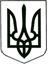 УКРАЇНАНОВОГРАД-ВОЛИНСЬКА МІСЬКА РАДАЖИТОМИРСЬКОЇ ОБЛАСТІРІШЕННЯсімнадцята сесія  				                                        восьмого  скликаннявід 23.12.2021  № 451Про перейменування та найменуваннявулиць та провулків       Керуючись пунктом 41 частини першої статті 26, пунктом 1  статті 37 Закону України „Про місцеве самоврядування в Україні“, Законом України „Про засудження комуністичного та націонал-соціалістичного (нацистського) тоталітарних режимів в Україні та заборону пропаганди їхньої символіки“, Законом України „Про присвоєння юридичним особам та об’єктам права власності імен (псевдонимів) фізичних осіб, ювілейних та святкових дат, назв і дат історичних подій“, рішенням міської ради від 25.04.2013 №402 „Про порядок увічнення пам’яті видатних подій і особистостей у місті Новограді-Волинському“, беручи до уваги протокол засідання комісії з питань топоніміки та охорони культурної спадщини від 03.12.2021 №6, результати громадських обговорень, міська радаВИРІШИЛА :    1. Перейменувати в населених пунктах Новоград-Волинської міської територіальної громади без зміни нумерації будівель:    1.1 вулицю Жукова у селі Борисівка на вулицю Лесі Українки;    1.2 провулок Піонерський у селі Маковиці на провулок Весняний.    2. Найменувати в населених пунктах Новоград-Волинської міської територіальної громади:    2.1 новостворені вулицю та провулки, що розташовані з західної сторони вулиці Незалежності та з південної сторони паралельно вулиці Козацькій в масиві індивідуальної житлової забудови „Дружба“ в місті Новограді-Волинському:    2.1.1 вулиця Петра Косача;    2.1.2 провулок Незалежності;    2.1.3 провулок 2-й Незалежності.    Розміщення новостворених вулиці та провулків графічно відображено в додатку 1;    2.2 новостворені вулиці, що розташовані з південної сторони вулиць Польової, Лесі Українки та Гагаріна в селі Майстрова Воля:    2.2.1 вулиця Віктора Козака;    2.2.2 вулиця Олени Пчілки;    2.2.3 вулиця Незалежності;    2.2.4 вулиця Івана Франка.    Розміщення новостворених вулиць графічно відображено в додатку 2.    3. Відділу інформації та зв’язків з громадськістю міської ради            (Виговська А.В.) забезпечити оприлюднення цього рішення в засобах масової інформації.    4. Контроль за виконанням цього рішення покласти на постійну комісію міської ради з питань містобудування, архітектури та земельних відносин.Міський голова                                                                          Микола БОРОВЕЦЬДодаток 1до рішення міської ради від  23.12.2021  № 451 Графічне відображення новостворених вулиці та провулків в місті Новограді-Волинському Житомирської області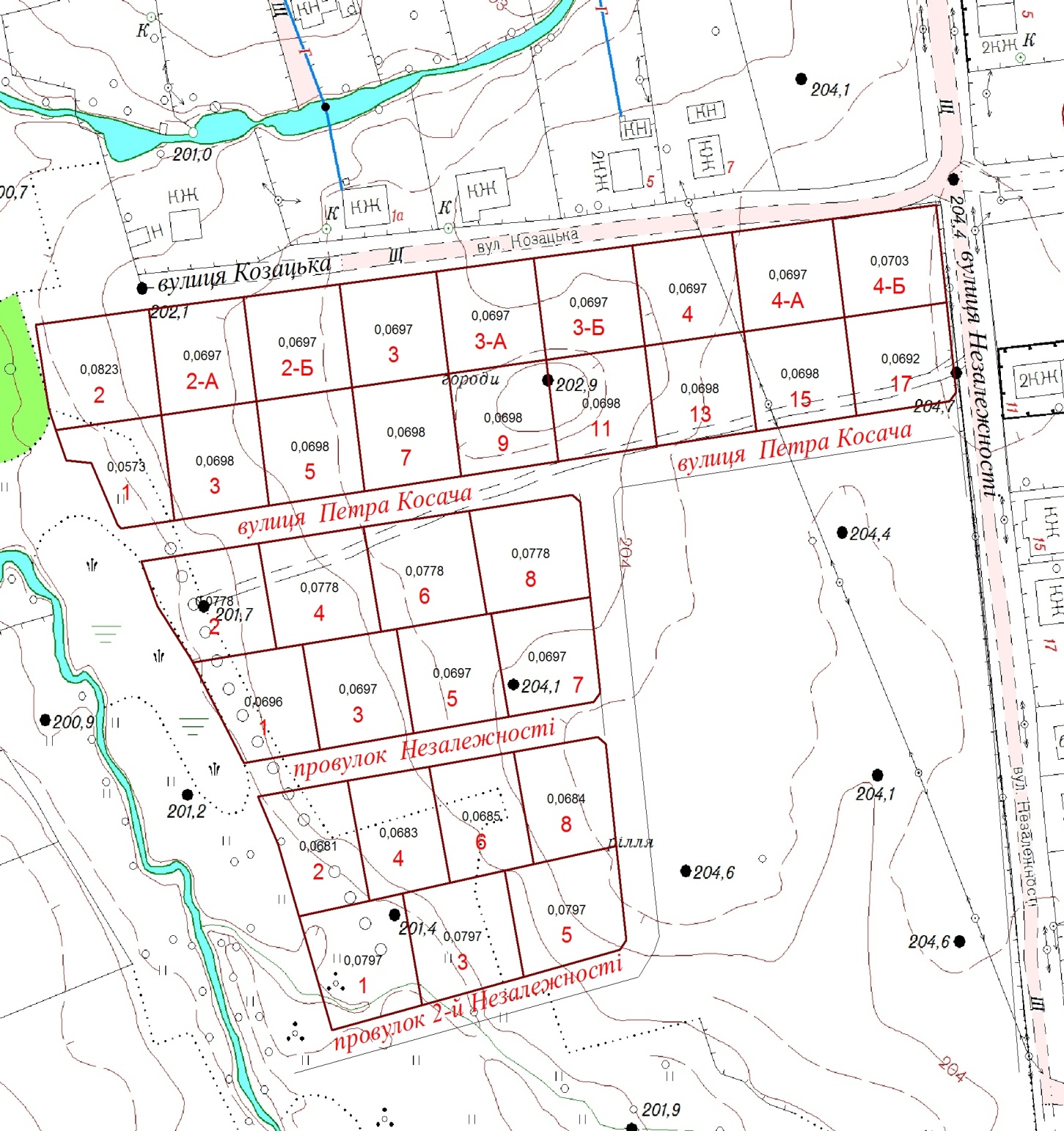 Секретар міської ради                                                         Оксана ГВОЗДЕНКОДодаток 2до рішення міської ради від 23.12.2021  № 451 Графічне відображення новостворених вулиць в селі Майстрова Воля Новоград-Волинського району Житомирської області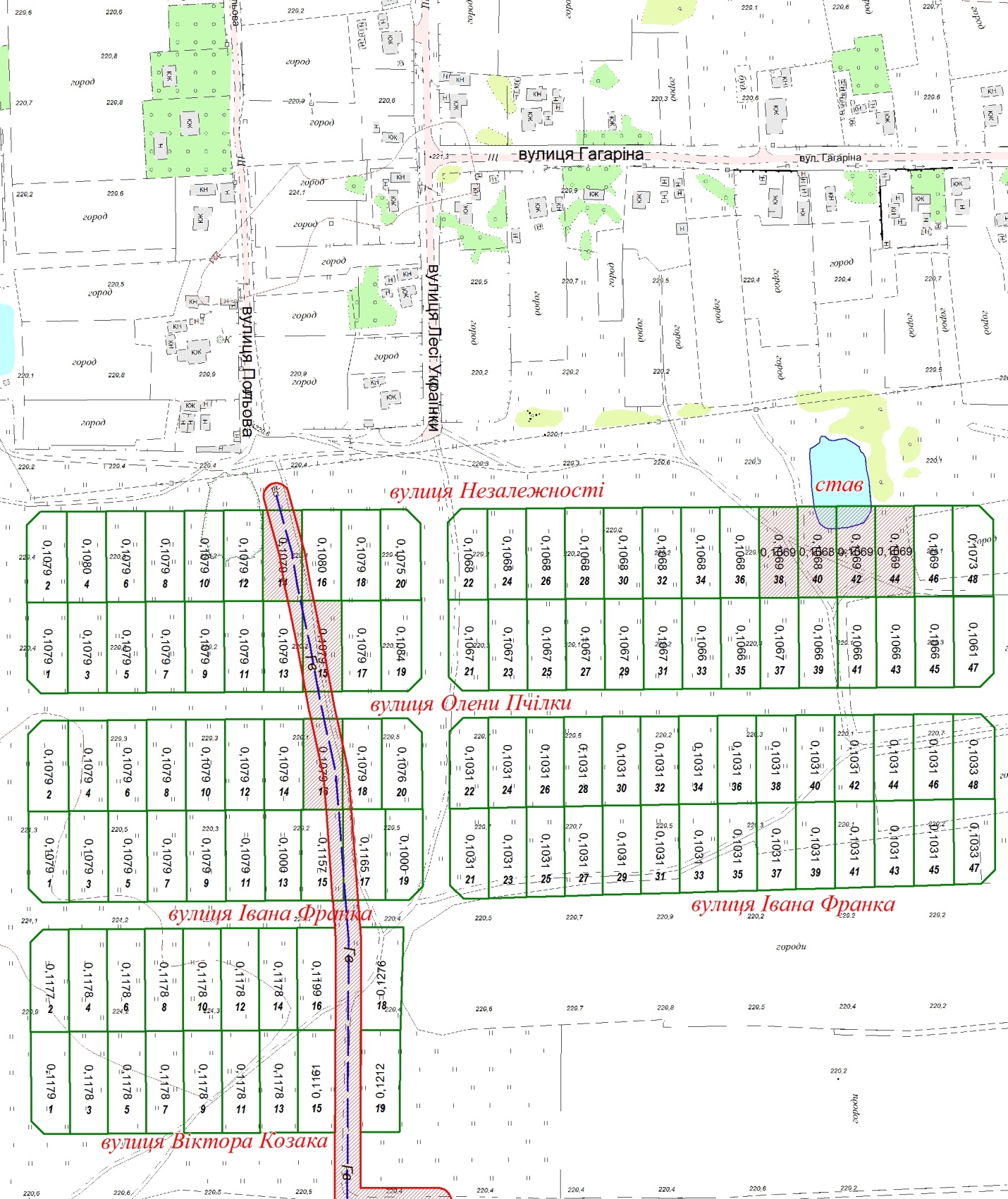 Секретар міської ради                                                         Оксана ГВОЗДЕНКО